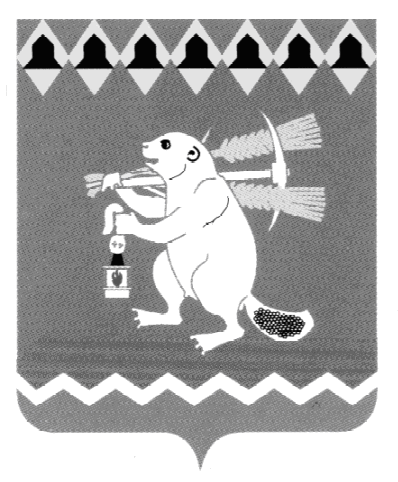 Администрация Артемовского городского округа ПОСТАНОВЛЕНИЕот 11.10.2019                                                                                      № 1142-ПАОб одобрении прогноза социально-экономического развитияАртемовского городского округа на 2020 год и плановый период 2021 и 2022 годовВ соответствии с Бюджетным кодексом Российской Федерации, Федеральным законом от 28 июня 2014 года № 172 - ФЗ «О стратегическом планировании в Российской Федерации», Законом Свердловской области от 15 июня 2015 года № 45 - ОЗ «О стратегическом планировании в Российской Федерации, осуществляемом на территории Свердловской области», Порядком разработки и корректировки прогноза социально-экономического развития Артемовского городского округа на среднесрочный период, утвержденным постановлением Администрации Артемовского городского округа от 25.07.2016 № 839-ПА, в целях определения направлений и ожидаемых результатов социально-экономического развития Артемовского городского округа на среднесрочный период, руководствуясь Положением о бюджетном процессе в Артемовском городском округе, утвержденным решением Думы Артемовского городского округа от 26.02.2015 № 624 
(с изменениями), статьями 30, 31 Устава Артемовского городского округа, ПОСТАНОВЛЯЮ:1. Одобрить прогноз социально-экономического развития Артемовского городского округа на 2020 год и плановый период 2021 и 2022 годов (Приложение).2. Финансовому управлению Администрации Артемовского городского округа (Бачурина О.Г.) учесть прогноз социально-экономического развития Артемовского городского округа на 2020 год и плановый период 2021 и 2022 годов при формировании проекта бюджета Артемовского городского округа на 2020 год и плановый период 2021 и 2022 годов. 3. Признать утратившим силу пункты 1 и 2 постановления Администрации Артемовского городского округа от 26.10.2018 
№ 1128-ПА «Об одобрении прогноза социально-экономического развития Артемовского городского округа на 2019 год и плановый период 2020 и 2021 годов».4. Постановление опубликовать в газете «Артемовский рабочий» и разместить на официальном сайте Артемовского городского округа в информационно-телекоммуникационной сети «Интернет».5. Контроль за исполнением постановления возложить на первого заместителя главы Администрации Артемовского городского округа Черемных Н.А.Глава Артемовского городского округа                               А.В. СамочерновПриложениек постановлению Администрации Артемовского городского округа от 11.10.2019 № 1142-ПАПрогноз социально-экономического развития Артемовского городского округана 2020 год и плановый период 2021 и 2022 годовПриложение: Пояснительная записка к прогнозу социально - экономического развития Артемовского городского округа на 2020 год и плановый период 2021 и 2022 годовПриложение к прогнозу социально-экономического развития Артемовского городского округа на 2020 год и плановый период 2021 и 2022 годовПояснительная записка к прогнозу социально - экономического развития Артемовского городского округана 2020 год и плановый период 2021 и 2022 годовПрогноз социально-экономического развития Артемовского городского округа на 2020 год и плановый период 2021 и 2022 годов разработан в соответствии с Бюджетным Кодексом Российской Федерации, Правилами разработки, корректировки, осуществления мониторинга и контроля реализации прогноза социально-экономического развития Российской Федерации на среднесрочный период, утвержденными постановлением Правительства Российской Федерации от 14.11.2015 
№ 1234, Порядком разработки, корректировки, осуществления мониторинга и контроля реализации прогноза социально-экономического развития Свердловской области на среднесрочный период, утвержденным постановлением Правительства Свердловской области от 02.09.2015 
№ 800-ПП, Порядком разработки и корректировки прогноза социально-экономического развития Артемовского городского округа на среднесрочный период, утвержденным постановлением Администрации Артемовского городского округа от 25.07.2016 № 839-ПА.Прогноз социально-экономического развития Артемовского городского округа на среднесрочный период составляется в целях:- мониторинга выполнения задач, определенных в стратегических документах;- формирования основы для составления проекта бюджета Артемовского городского округа;- определения основных проблем развития Артемовского городского округа и возможных путей их решения органами местного самоуправления для выработки экономической политики.Прогноз социально-экономического развития Артемовского городского округа составлен с учетом сценарных условий развития основных макроэкономических показателей Свердловской области в среднесрочном периоде, разработанных Министерством экономики и территориального развития Свердловской области.Прогноз социально-экономического развития Артемовского городского округа на среднесрочный период 2020 - 2022 годов сформирован исходя из анализа статистических данных за 2017 - 2018 годы, январь – май 2019 года и прогнозных расчетов, представленных органами местного самоуправления Артемовского городского округа и организациями, расположенными на территории Артемовского городского округа.Прогноз социально-экономического развития Артемовского городского округа на среднесрочный период разработан на основе базового сценария с учетом следующих условий:- снижение темпов инфляции к концу 2019 года до 4,3% и до уровня 4% в период до 2022 года;- рост потребительского спроса;- рост инвестиций в основной капитал;- замедление роста потребления домашних хозяйств вследствие временного замедления темпов роста заработных плат и сохранения слабой динамики роста доходов населения;- повышение как внутреннего, так и внешнего спроса на российскую продукцию.Также ожидается рост в наиболее приоритетных видах экономической деятельности: обрабатывающие производства, строительство, деятельность, направленная на развитие человеческого капитала (профессиональная, научная и техническая, образование и здравоохранение), деятельность по операциям с недвижимым имуществом, оптовая и розничная торговля.Важными факторами, оказывающими воздействие на социально-экономическое развитие Артемовского городского округа на прогнозном горизонте, будут оставаться финансовая устойчивость крупных предприятий округа, инвестиционная активность, а также риски недостаточного финансового обеспечения инвестиционных проектов, реализуемых за счет средств бюджетов всех уровней.Достигнутый уровень социально-экономического развития Артемовского городского округаДинамика основных экономических показателей социально-экономического развития Артемовского городского округа в 2018 году характеризуется замедлением темпов снижения одних экономических показателей и сохранением темпов роста других. Оборот организаций в январе – декабре 2018 года вырос на 8,8% к уровню 2017 года и составил 11 053,9 млн. рублей (2017 год – 10 160,8 млн. рублей).В 2018 году инвестиции в основной капитал крупных и средних организаций составили 535,2 млн. рублей, что выше показателя 2017 года на 26,0% (2017 год – 424,9 млн. рублей).Объем отгруженных товаров собственного производства, выполненных работ (услуг) организациями промышленного производства в 2018 году, составил 4 275,5 млн. рублей или 91,2% от уровня 2017 года (2017 год – 4 689,5 млн. рублей), в том числе по видам экономической деятельности:- обрабатывающее производство – 2 216,1 млн. рублей или 76,0% к уровню 2017 года (в 2017 году – 2 914,4 млн. рублей);- обеспечение электрической энергией, газом и паром; кондиционирование воздуха – 591,6 млн. рублей или 96,0% к уровню 2017 года (в 2017 году – 616,3 млн. рублей).За январь-декабрь 2018 года среднемесячная начисленная заработная плата по крупным и средним организациям составила 32 344 рубля, темп роста по сравнению с аналогичным периодом прошлого года составил 109,7% (за 2017 год – 29 474 рубля).Среднемесячная начисленная заработная плата по видам экономической деятельности составила:- в обрабатывающем производстве – 25 264,7 рубля;- в обеспечении электрической энергией, газом и паром – 39 832,9 рубля.Самая высокая среднемесячная начисленная заработная плата в 2018 году зафиксирована по виду экономической деятельности «Строительство» - 47 728,9 рублей, а самая низкая - по виду экономической деятельности «Водоснабжение; водоотведение, организация сбора и утилизации отходов, деятельность по ликвидации загрязнений» - 17 022,4 рублей.В 2018 году за счет всех источников финансирования введено в действие жилых домов общей площадью 7 675,1 кв.м, что составляет 169,5% от показателя 2017 года (2017 год – 4 528 кв.м).Численность населения Артемовского городского округа на 01.01.2019 составила 55 465 человек, что на 758 человек меньше, чем по состоянию на 01.01.2018.За 12 месяцев 2018 года зарегистрировано 609 родившихся малышей (в 2017 году – 679 малышей). Число родившихся в 2018 году меньше, чем в 2017 году на 70 человек. Число умерших в 2018 году составило 994 человека, что больше на 63 человека, чем в 2017 году (в 2017 году - 931 человек). Естественная убыль населения за 2018 год составила - 385 человек.Итоги миграции населения за январь-декабрь 2018 года: число прибывших 1 399 человек, число выбывших 1795 человек, миграционная убыль составила 396 человек (миграционная убыль январь-декабрь 2017 года - 109 человек).В 2018 году зарегистрировано 365 браков, а число разводов составило 272 единицы.ФинансыПри разработке прогноза доходной части бюджета Артемовского городского округа на 2020 год и плановый период 2021 – 2022 годов использовались:- прогноз налоговых и неналоговых доходов бюджета Артемовского городского округа на 2020 – 2021 годы, утвержденный решением Думы Артемовского городского округа от 20.12.2018 № 464 «Об утверждении бюджета Артемовского городского округа на 2019 год и плановый период 2020 – 2021 годов» и сведения, представленные главными администраторами доходов бюджета Артемовского городского округа, на 2022 год;- предполагаемые объемы межбюджетных трансфертов и дополнительный норматив отчислений в бюджет Артемовского городского округа от налога на доходы физических лиц, заменяющий дотации из областного бюджета на выравнивание бюджетной обеспеченности муниципальных районов (городских округов) на 2020 год и плановый период 2021 и 2022 годов;- единые нормативы отчислений в бюджеты муниципальных образований, расположенных на территории Свердловской области, от налога на доходы физических лиц, подлежащего зачислению в областной бюджет, в соответствии с Законом Свердловской области от 26 декабря 
2011 года № 128-ОЗ «Об установлении единых нормативов отчислений в бюджеты муниципальных образований, расположенных на территории Свердловской области, от налога на доходы физических лиц и налога, взимаемого в связи с применением упрощенной системы налогообложения, подлежащих зачислению в областной бюджет с изменениями (далее – Областной закон № 128-ОЗ), - единый норматив с 01 января 2016 года установлен в размере 1%);- единые нормативы отчислений в бюджеты муниципальных образований, расположенных на территории Свердловской области от налога, взимаемого в связи с применением упрощенной системы налогообложения, в том числе минимального налога, подлежащего зачислению в областной бюджет (в соответствии с Областным законом         № 128-ОЗ единый норматив с 01 января 2019 года установлен в размере 30%).Финансирование муниципальных программ планируется исходя из объемов финансового обеспечения мероприятий муниципальных программ Артемовского городского округа, утвержденных в установленном порядке, и с учетом финансовых возможностей бюджета Артемовского городского округа.Построение параметров бюджета Артемовского городского округа осуществляется на основе принципов сохранения стабильности налоговых условий и обеспечения сбалансированности бюджета.На основании пункта 2 статьи 1 Федерального закона от 27 ноября 2017 года № 349-ФЗ «О внесении изменений в часть вторую Налогового кодекса Российской Федерации» налогоплательщики – индивидуальные предприниматели вправе уменьшить сумму исчисленного единого налога, на сумму расходов по приобретению контрольно-кассовой техники. В связи с этим ожидается снижение уплаты налога на вмененный доход для отдельных видов деятельности в местный бюджет за налоговые периоды 2018 и 2019 годов.С 1 января 2021 года прогнозирование по единому налогу на вмененный доход для отдельных видов деятельности не осуществляется на основании Федерального Закона от 29 июня 2012 года № 97-ФЗ «О внесении изменений в часть первую и часть вторую Налогового кодекса Российской Федерации и статью 26 Федерального закона «О банках и банковской деятельности».В соответствии с Законом Свердловской области от 26 марта 2019 года № 23-ОЗ «Об установлении единой даты начала применения на территории Свердловской области порядка определения налоговой базы по налогу на имущество физических лиц исходя из кадастровой стоимости объектов налогообложения по этому налогу» с 01 января 2020 года Свердловская область переходит к применению налоговой базы по налогу на имущество физических лиц исходя из кадастровой стоимости объектов недвижимого имущества (первый срок уплаты налога от кадастровой стоимости – 01 декабря 2021 года). Принимая во внимание вышеизложенное, в 2021 году прогнозируется снижение поступлений налога на имущество физических лиц. Производственная деятельностьПо итогам 2018 года на территории Артемовского городского округа сальдированный результат (прибыль минус убытки) деятельности организаций (без субъектов малого предпринимательства и организаций, средняя численность работников которых не превышает 15 человек, банков, страховых организаций и государственных (муниципальных) учреждений) составил 28,8 млн. рублей прибыли.Основу экономики Артемовского городского округа составляют предприятия промышленного производства, поэтому темпы развития промышленности являются определяющими для темпов развития экономики округа в целом. Основную долю занимают предприятия двух видов экономической деятельности - обрабатывающего производства и обеспечение электрической энергией, газом и паром; кондиционирование воздуха.По итогам 2018 года оборот организаций, не относящихся к субъектам малого предпринимательства, по видам экономической деятельности составил:- обрабатывающие производства – 2 710,3 млн. рублей или 79,9% к значению показателя за 2017 год;- обеспечение электрической энергией, газом и паром; кондиционирование воздуха – 4 281,2 млн. рублей или 159,1% к значению показателя за 2017 год.По итогам 2019 года ожидается увеличение оборота организаций обрабатывающего производства на 1,46% и достижение значения данного показателя в объеме 2 750,00 млн. рублей, а в организациях сферы экономической деятельности «Обеспечение электрической энергией, газом и паром; кондиционирование воздуха» - на 2,8% с достижением объема 4 400,0 млн. рублей. В периоде до 2022 года в организациях Артемовского городского округа ожидается сохранение темпов роста в пределах от 1,8% до 2,77%, в том числе:- в организациях обрабатывающего производства ежегодное увеличение оборота в пределах 1,5 – 1,8%;- в организациях по обеспечению электрической энергией, газом и паром; кондиционированием воздуха ежегодное увеличение оборота в пределах 2,2 – 2,8%.На территории Артемовского городского округа в сфере сельского хозяйства осуществляют деятельность 3 юридических лица, малые формы хозяйствования представлены 13 крестьянскими (фермерскими) хозяйствами и около 10,5 тысяч семей имеют личные подсобные хозяйства.Основные направления производственной деятельности сельскохозяйственных предприятий района: производство мяса птицы, возделывание зерновых культур.Оборот сельскохозяйственных организаций Артемовского городского округа в 2018 году составил 717,73 млн. рублей, что меньше аналогичного показателя за 2017 год на 9,4% (2017 год – 792,2 млн. рублей). В 2019 году ожидается достижение показателя в объеме 720,0 млн. рублей.В прогнозном периоде 2020-2022 годов ожидается, что рост оборота организаций сельскохозяйственного производства будет находиться в диапазоне 0,3 - 2,7% в зависимости от складывающейся экономической ситуации и погодных условий. Рост оборота организаций сельскохозяйственного производства планируется обеспечить за счет увеличения общих посевных площадей к 2022 году до 13 845 га и продукции козьей фермы на 12 000 голов дойных коз.Оборот организаций в сфере «Строительство» за 2018 год составил 149,93 млн. рублей, что на 1,1% меньше, чем в 2017 году (2017 год – 
151,6 млн. рублей). В 2018 году введено в эксплуатацию два многоквартирных дома общей площадью 4 219,1 кв.м и два объекта производственного назначения общей площадью 304,4 кв.м.В 2019 году прогнозируется рост оборотов организаций в сфере «Строительство» на 3,4% с достижением объема 155,0 млн. рублей. 
В период 2020-2022 годов ожидается достижение оборота в данной сфере - ежегодно от 160,0 млн. рублей до 165,0 млн. рублей.В прогнозном периоде до 2022 года планируется:- строительство индивидуального жилья - ежегодно не менее 2 500 кв.м;- строительство детского сада на 135 мест в г. Артемовском;- строительство школы в г. Артемовском на 800 мест;- строительство здания физкультурно-оздоровительного комплекса в г. Артемовском;- строительство двух многоквартирных домов (в г. Артемовском и в п. Буланаш);- строительство животноводческого комплекса на 12 000 коз.На территории Артемовского городского округа торговая сеть обеспечивает необходимую полноту ассортимента товаров, необходимый уровень обслуживания и условий для комфортной и быстрой доступности продуктов и сопутствующих товаров повседневного спроса. Оборот оптовой и розничной торговли в 2018 году достиг значения 2 601,87 млн. рублей, что составляет 108,6% от аналогичного показателя за 2017 год (в 2017 году оборот составил 2 396,34 млн. рублей). В среднесрочном периоде оптовая и розничная торговля в условиях умеренного роста потребительского спроса будет иметь положительную динамику роста от 3,4% до 3,7%. При сохраняющемся росте реальной заработной платы и реальных располагаемых доходов населения в 2019 году ожидается рост оборота розничной торговли на 3,8%. В 2020-2022 годах ожидается сохранение темпов роста оборота розничной торговли в пределах 3,7%. Динамику оборота организаций транспорта и связи будут определять динамика промышленного производства, потребности оптовой и розничной торговли и развитие телекоммуникационного рынка. В прогнозном периоде ожидается колебание объема оборота организаций транспорта и связи в пределах 0,71%.Оборот организаций в области информатизации и связи прогнозируется в периоде 2020-2022 годов в объеме от 6,9 млн. рублей до 7,0 млн. рублей.ИнвестицииФактический объем инвестиций в 2018 году превысил прогнозный на 195,2 млн. рублей. Наличие и выполнение заказов ведущих организаций Артемовского городского округа в 2017 и 2018 годах позволили увеличить объем инвестиций в основной капитал в 2018 году.Инвестиционная деятельность крупных организаций Артемовского городского округа дает основание скорректировать значения показателя «Объем инвестиций в основной капитал за счет всех источников финансирования» в прогнозном периоде 2020-2022 годов в сторону увеличения.Объем инвестиций в основной капитал за счет всех источников финансирования на территории Артемовского городского округа в 2018 году составил 535,2 млн. рублей, что на 21,2% больше уровня 2017 года 
(в 2017 году - 441,7 млн. рублей). Колебания объемов инвестиций на территории Артемовского городского округа напрямую зависит от реализации инвестиционных проектов в организациях машиностроительного комплекса.В целом по итогам 2019 года рост инвестиций в основной капитал прогнозируется на уровне 3,7%. Инвестиционная активность будет обусловлена тенденциями развития экономической ситуации в стране: - адаптацией экономики к мерам в области экономической политики, вступившим в силу с 1 января 2019 года; - временным ростом уровня процентных ставок в экономике; - смещенным на вторую половину года стартом реализации инвестиционных проектов, запланированных в рамках национальных проектов.Наличие инвестиционных планов в организациях Артемовского городского округа и заинтересованность инвесторов в реализации ряда проектов позволяют прогнозировать устойчивое увеличение значения показателя «Объем инвестиций в основной капитал за счет всех источников финансирования» в прогнозном периоде 2020-2022 годов в пределах 
3,4-3,6% ежегодно.Финансирование инвестиционных вложений за счет средств бюджетов различных уровней, в основном, будет осуществляться в рамках реализуемых муниципальных программ. Денежные доходы населенияОжидаемый объем дохода населения Артемовского городского округа в 2018 году составил 9 558,74 млн. рублей, фактически достигнутое значение в объеме 9 553,74 меньше ожидаемого на 5,0 млн. рублей, так как фактический объем доходов от предпринимательской деятельности меньше прогнозируемого в связи с уменьшением доходов от предпринимательской деятельности.Денежные доходы населения Артемовского городского округа в 2018 году выросли на 142,26 млн. рублей или на 1,51% по сравнению с 2017 годом. В 2019 году ожидается, что заработная плата будет находиться в положительной динамике, на основании чего прогнозируется повышение доходов населения на 446,26 млн. рублей, что составит рост на 4,7%. В 2020-2022 годах факторами роста денежных доходов населения будут:- повышение минимального размера оплаты труда;- индексация заработной платы работников государственных и муниципальных учреждений;- увеличение мер государственной поддержки граждан, имеющих детей;- изменение порядка индексации страховых пенсий.Кроме того, рост заработной платы в прогнозируемом периоде будет связан с реализацией государственных мер, направленных на обеспечение роста производительности труда в экономике, что будет способствовать положительной динамике заработной платы во внебюджетном секторе.В прогнозном периоде ожидается рост реальных заработных плат на 2,0% в 2020 году, на 3,0% в 2021 году и на 3,5% в 2022 году.Потребительский рынокВ 2018 году оборот розничной торговли составил 2 444,27 млн. рублей, что на 2,0% больше по сравнению с 2017 годом (в 2017 году – 2 396,34 млн. рублей в сопоставимых ценах). Оборот общественного питания в 2018 году снизился на 10,41 млн. рублей и составил 162,4 млн. рублей. Снижение связано с закрытием ряда объектов общественного питания.Динамика доходных показателей соответствующе отразится на потребительском спросе. После адаптации населения к повышению налога на добавленную стоимость с 1 января 2019 года и замедлением роста заработных плат и потребительского кредитования, в 2020-2022 годах вслед за ростом доходов платежеспособный спрос будет увеличиваться. В результате рост оборота розничной торговли будет увеличиваться в пределах 2,0% ежегодно. В целом за 2019-2022 годы оборот розничной торговли вырастет на 6,0%. По предварительным оценкам в 2019-2022 годах рост оборотов общественного питания будет в пределах 2,0%.Демография и рынок трудаНегативные тенденции демографического развития обусловили формирование устойчивой тенденции старения населения страны.Численность населения на 01.01.2019 составила 55 465 человек, что на 735 человек меньше ожидаемой. Сложившаяся ситуация обусловлена процессами миграции и естественной убыли населения.Ожидаемая среднегодовая численность населения в 2019 году – 
56 844 человека. Ожидаемая численность населения на 01.01.2022 – 56 300 человек.В 2020 - 2022 годах прогнозируется замедление темпов естественной и миграционной убыли населения. Прогнозируемая среднегодовая численность населения, при сохранении существующих тенденций движения населения, к 2021 году составит 56 300 человек.Численность детей в возрасте 3-7 лет (дошкольного возраста) по состоянию на 01.01.2019 составила 3 891 человек, что на 10 человек меньше, чем по состоянию на 01.01.2018. В среднесрочной перспективе прогнозируется незначительное снижение численности граждан данной возрастной категории до 3 800 человек в 2022 году.Численность детей и подростков в возрасте 8-17 лет (школьного возраста) на 01.01.2019 составила 5 639 человек, что на 529 человек больше, чем на 01.01.2018. В среднесрочной перспективе прогнозируется увеличение численности граждан данной возрастной категории за счет родившихся в прошлые годы до 5 800 человек в 2022 году. Численность населения Артемовского городского округа в трудоспособном возрасте на 01.01.2019 составила 28 250 человек (50,9% от общей численности населения), а численность населения старше трудоспособного возраста – 16 840 человек (30,4% от общей численности населения округа). Демографическая ситуация в Артемовском городском округе характеризуется старением населения. В прогнозируемый период 2020 - 2022 годов эта тенденция сохранится.В 2020 - 2022 годах ожидается сохранение численности населения в трудоспособном возрасте в пределах 28,3 тыс. человек ежегодно. Рынок труда в среднесрочной перспективе будет в значительной степени определяться демографическими тенденциями. Положительный эффект от увеличения экономической активности в отдельных возрастах (в том числе населения околопенсионного возраста) будет компенсирован сокращением численности населения в трудоспособном возрасте. Проведение в прогнозном периоде пенсионной реформы степень ее влияния на рынок труда будет определяться темпами реализации мероприятий по увеличению пенсионного возраста. В целом, в 2020-2022 годах повышение пенсионного возраста не создаст избытка рабочей силы на рынке труда, но позволит частично решить проблемы, обусловленные неблагоприятными демографическими тенденциями.В прогнозируемом периоде 2020-2022 годов ожидается миграционный прирост населения, обусловленный реализацией инвестиционных проектов на территории Артемовского городского округа.Развитие социальной сферыВ 2018 году в 7 общеобразовательных организациях Артемовского городского округа учебный процесс осуществлялся в 2 смены. Во вторую смену обучалось 597 человек, что составило 10,0% от общей численности обучающихся (в 2017-2018 учебном году в 7 общеобразовательных организациях – 547 человек или 9,1%). По результатам мероприятий, проведенных в общеобразовательных организациях (СОШ № 8, 14) в первом полугодии 2018 года, количество обучающихся во вторую смену сократилось на 34 человека за счет  эффективного использования имеющихся помещений и проведения  организационных мероприятий образовательного процесса, но с увеличением количества детей и классов в целом по муниципальной системе образования (в связи с увеличением числа обучающихся, прибывших в муниципальные общеобразовательные организации из ЧОУ «Школа-интернат № 11» ОАО «РЖД») динамика показателя остается отрицательной. Количество детей, занимающихся во вторую смену возросло на 50 человек.В целях обеспечения односменного обучения на территории Артемовского городского округа в среднесрочной перспективе запланировано строительство школы на 800 мест. Это позволит в 2022 году снизить значение данного показателя до 180 человек. В целях обеспечения детей в возрасте от полутора до трех лет местами в детских дошкольных организациях в 2020 году планируется строительство детского сада на 135 мест.  Трудовые ресурсыОценочно среднесписочная численность работников по полному кругу организаций Артемовского городского округа за январь-декабрь 2018 года составила 21 207 человек. В прогнозном периоде ожидается колебание среднесписочной численности работников по полному кругу организаций в достигнутом пределе – от 21 350 до 21 550 человек.По данным Свердловскстата среднесписочная численность работников организаций (без субъектов малого и среднего предпринимательства) за январь-декабрь 2018 года составила 10 291 человек, или 106,3% к показателю предыдущего года (за январь-декабрь 2017 года – 9 681 человек), в том числе по основным видам экономической деятельности:- обрабатывающие производства – 1 778 человек, или 111,4% к уровню предыдущего года (за 2017 год – 1 596 человек);- обеспечение электрической энергией, газом и паром; кондиционирование воздуха – 1 250 человек, или 91,7% к уровню предыдущего года (за 2017 год – 1 363 человека);- образование – 2 039 человек, или 99,6% к уровню предыдущего года (за 2017 год – 2 047 человек);- здравоохранение и предоставление социальных услуг – 1 626 человек, или 100,2% к уровню предыдущего года (за 2017 год – 1 622 человека).На 01.01.2019 уровень регистрируемой безработицы составил 1,8% к экономически активному населению (на 01.01.2018 - 2,6%). Численность безработных граждан на 01.01.2019 – 572 человека (на 01.01.2018 – 815 человек). Заключение На территории Артемовского городского округа применяется программный метод планирования расходов бюджета Артемовского городского округа на основании муниципальных программ с учетом четко определенных приоритетов в соответствии с реальными возможностями бюджета Артемовского городского округа.Приоритетными в 2020-2022 годах признаются мероприятия, связанные с реализацией региональных проектов Свердловской области утвержденных в рамках национальных проектов Российской Федерации согласно Указу Президента Российской Федерации от 7 мая 2018 года № 204 «О национальных целях и стратегических задачах развития Российской Федерации на период до 2024 года»:строительство школы, детского сада, капитальный ремонт дошкольных образовательных организаций;капитальный ремонт учреждений культуры;строительство и капитальный ремонт тротуаров, муниципальных автомобильных дорог общего пользования;модернизация жилищно-коммунального хозяйства;газификация Артемовского городского округа;строительство жилья для переселения граждан из непригодного и аварийного жилья;развитие въездного и внутреннего туризма;обустройство дворовых территорий.ПоказателиЕдиница измеренияГодыГодыГодыГодыГодыПоказателиЕдиница измерения20182019202020212022ПоказателиЕдиница измеренияФактОценкаПрогнозПрогнозПрогнозI. ФинансыI. ФинансыI. ФинансыI. ФинансыI. ФинансыI. ФинансыI. Финансы1. Доходы, всего (стр. 1.12 + стр. 1.13)миллион рублей2 098,882 207,502 003,772 078,492 172,421.1. Прибыль прибыльных организациймиллион рублей63,4066,5068,0071,0075,001.1.1. сальдо прибылей и убытков (справочно)миллион рублей28,8230,0035,0040,0045,001.2. Амортизационные отчислениямиллион рублей141,29143,00145,00145,00145,001.3. Налог на доходы физических лицмиллион рублей534,16535,50634,39661,69694,771.4. Единый налог на вмененный доходмиллион рублей19,2417,1014,920,000,001.4.1 налоговая база (сумма исчисленного вмененного дохода)миллион рублей-----1.5. Налог с патентной системы налогообложения миллион рублей0,820,930,951,051,121.6. Земельный налогмиллион рублей14,3913,8613,8613,8613,861.7. Единый сельскохозяйственный налог миллион рублей1,963,801,291,301,311.7.1. налоговая база миллион рублей48,72----1.8. Налог на имущество физических лицмиллион рублей12,4614,5514,6111,0614,441.9. Прочие налоги и сборымиллион рублей41,3178,7080,6386,4991,131.10. Неналоговые доходымиллион рублей20,7923,0321,8622,4222,941.11. Прочие доходымиллион рублей-----1.12. Итого доходов (сумма строк 1.3, 1.4, 1.5, 1.6, 1.7, 1.8, 1.9, 1.10,1.11)миллион рублей645,13687,47782,51797,87839,571.13. Средства, получаемые от вышестоящих уровней власти миллион рублей1 453,751 534,721 216,801 279,401 330,602. Финансирование муниципальных программ (справочно)миллион рублей1 921,602 235,211 900,401 950,802 020,003. Недополученные доходы муниципальных образований от предоставления налоговых преференций, предусмотренных решениями органов местного самоуправления (справочно): миллион рублей5,145,385,385,385,38  3.1. Земельный налогмиллион рублей5,095,325,325,325,32  3.2. Налог на имущество физических лицмиллион рублей0,050,060,060,060,06II. Производственная деятельность II. Производственная деятельность II. Производственная деятельность II. Производственная деятельность II. Производственная деятельность II. Производственная деятельность II. Производственная деятельность 1. Оборот организаций (по полному кругу) по видам экономической деятельности*, всего миллион рублей11053,9011578,1912076,9012551,9512997,00в том числе:в том числе:в том числе:в том числе:в том числе:в том числе:в том числе:1.1. Сельское хозяйство, охота и лесное хозяйствомиллион рублей717,73720,00730,00740,00760,001.2. Добыча полезных ископаемыхмиллион рублей0,000,000,000,000,001.3. Обрабатывающие производствамиллион рублей2710,302750,002800,002850,002900,001.4. Обеспечение электрической энергией, газом и пароммиллион рублей4281,204400,004500,004600,004700,001.5. Строительствомиллион рублей149,93155,00160,00160,00165,001.6. Оптовая и розничная торговлямиллион рублей2601,902700,002800,002900,003000,001.7. Транспортировка и хранение миллион рублей495,20515,00530,00540,00560,001.8. Деятельность в области информации и связимиллион рублей6,836,856,906,957,00III. Инвестиционная деятельностьIII. Инвестиционная деятельностьIII. Инвестиционная деятельностьIII. Инвестиционная деятельностьIII. Инвестиционная деятельностьIII. Инвестиционная деятельностьIII. Инвестиционная деятельность1. Объем инвестиций в основной капитал за счет всех источников финансирования, всегомиллион рублей535,20555,00575,00595,00615,00из них по отраслям экономики:из них по отраслям экономики:из них по отраслям экономики:из них по отраслям экономики:из них по отраслям экономики:из них по отраслям экономики:из них по отраслям экономики:1.1. промышленный комплексмиллион рублей79,9084,0088,0093,0098,001.2. сельское хозяйствомиллион рублей16,1517,0018,0020,0080,001.3. оптовая и розничная торговля, сфера услуг и развлечений миллион рублей16,3015,0015,0015,0015,001.4. транспортировка и хранениемиллион рублей50,6015,0015,0015,0015,00IV. Денежные доходы населения IV. Денежные доходы населения IV. Денежные доходы населения IV. Денежные доходы населения IV. Денежные доходы населения IV. Денежные доходы населения IV. Денежные доходы населения 1. Доходы населения муниципального образования, всегомиллион рублей9553,7410000,0010500,0011000,0011500,00из них:из них:из них:из них:из них:из них:из них:1.1. Доходы от предпринимательской деятельностимиллион рублей300,00311,00320,00326,00326,001.2. Оплата труда миллион рублей4823,704920,205018,625170,005350,001.3. Социальные выплатымиллион рублей4430,004474,304519,044564,234609,882. Среднедушевые денежные доходы (в месяц)рублей на человека17000,0017350,0017680,0018000,0018400,00V. Потребительский рынок V. Потребительский рынок V. Потребительский рынок V. Потребительский рынок V. Потребительский рынок V. Потребительский рынок V. Потребительский рынок 1. Оборот розничной торговли в ценах соответствующего периодамиллион рублей2444,272493,152543,022593,882645,002. Оборот общественного питаниямиллион рублей162,40165,60168,90172,30175,70VI. Демографические показатели VI. Демографические показатели VI. Демографические показатели VI. Демографические показатели VI. Демографические показатели VI. Демографические показатели VI. Демографические показатели 1. Численность и состав населения 1. Численность и состав населения 1. Численность и состав населения 1. Численность и состав населения 1. Численность и состав населения 1. Численность и состав населения 1. Численность и состав населения 1.1. Численность постоянного населения муниципального образования (на начало года)человек56223554655625056300563001.2. Среднегодовая численность населения муниципального образованиячеловек56211558445585756275563001.3. Численность детей в возрасте 3-7 лет (дошкольного возраста) человек390138913893380038001.4. Численность детей и подростков в возрасте 8-17 лет (школьного возраста)человек511056395772580058001.5. Численность населения в трудоспособном возрастечеловек28300282502825028250282501.6. Численность населения старше трудоспособного возрастачеловек16843168901700017000170002. Естественное движение2. Естественное движение2. Естественное движение2. Естественное движение2. Естественное движение2. Естественное движение2. Естественное движение2.1. Число родившихсячеловек5135155205405602.2. Число умершихчеловек855840840840840VII. Развитие социальной сферыVII. Развитие социальной сферыVII. Развитие социальной сферыVII. Развитие социальной сферыVII. Развитие социальной сферыVII. Развитие социальной сферыVII. Развитие социальной сферы1. Количество учащихся общеобразовательных учреждений, обучающихся во вторую и третью сменычеловек5974553181831802. Доля детей в возрасте от 5 до 18 лет, охваченных дополнительным образованиемпроцент73,0074,0075,0076,0077,003. Доступность дошкольного образования для детей в возрасте от полутора до трех летпроцент86,7094,02100,00100,00100,004. Обеспеченность врачами, работающими в государственных и муниципальных медицинских организациях единиц на 10 тысяч человек населения1271241281291305. Обеспеченность средними медицинскими работниками, работающими в государственных и муниципальных медицинских организациях единиц на 10 тысяч человек населения4844844804724756. Обеспеченность населения врачами, оказывающими медицинскую помощь в амбулаторных условияхединиц на 10 тысяч человек населения6969686970VIII. Трудовые ресурсыVIII. Трудовые ресурсыVIII. Трудовые ресурсыVIII. Трудовые ресурсыVIII. Трудовые ресурсыVIII. Трудовые ресурсыVIII. Трудовые ресурсы1. Среднесписочная численность работников (без внешних совместителей) по полному кругу организацийчеловек21207213502145021500215502. Потребность организаций в подготовке специалистов и квалифицированных рабочих по уровням образования в рамках программ развития организаций и инвестиционных проектовчеловек80605560602.1. среднее профессиональное образованиечеловек5030253540   2.1.1 в том числе технического профилячеловек2510101515  2.2. высшее образованиечеловек3030252520   2.2.1 в том числе инженерно-технического профилячеловек55555